© The State of Queensland (Queensland Curriculum and Assessment Authority) and its licensors 2014. All web links correct at time of publication.Land degradationA futures wheel is a visual way of representing the future consequences of a particular change or development. Think about the resources we need to sustain life for the global population.Use the futures wheel below to predict what the impact on the earth’s environment might be.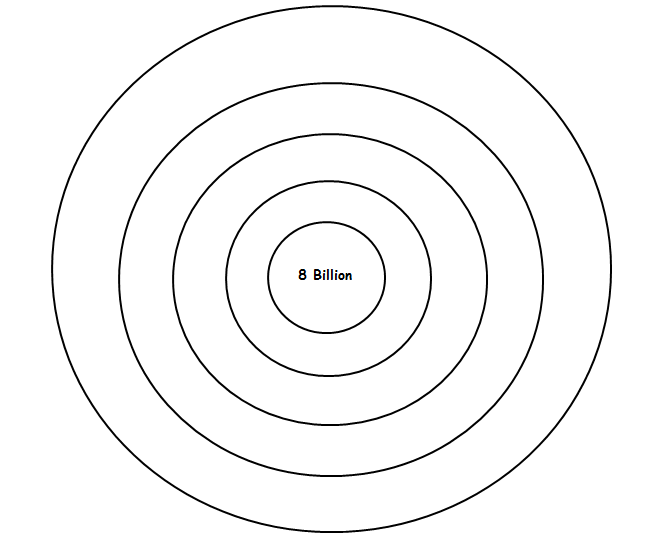 Australian Curriculum Year   sample assessment ׀ 